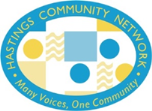 Supported by: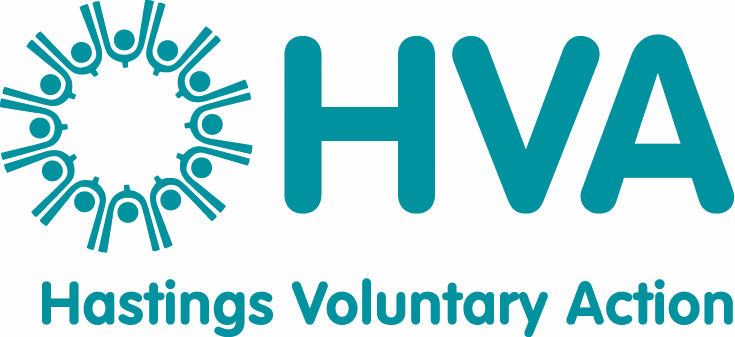 Nomination Form to be elected to the Hastings Community Network Executive 2020Section A - NomineeI wish to stand for election to the Hastings Community Network Executive. I represent a voluntary organisation that is a member of Hastings Voluntary Action(to get a range of representatives, only one person can be nominated per organisation)Section B - NomineePlease include below a brief description of the skills, knowledge and experience you would bring to the work of the Hastings Community Network Executive (200 words max). This information may be used in the event of an election, and published on HVA’s website so that people can learn more about the HCN Executive. Please return to: HVA by 5pm on Wednesday 30 September 2020 by email to elections@hastingsvoluntaryaction.org.uk or by post to HVA, Jackson Hall, Portland Place, Hastings, TN34 1QN, marking the envelope or email with “NOMINATION”.Full NameOrganisationYour Email:Telephone:Date: